Руководство Пользователя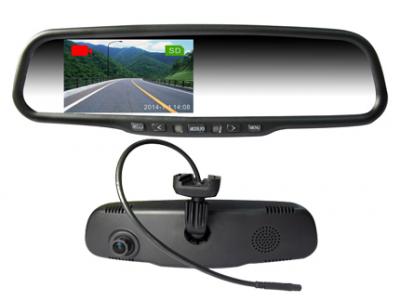 Автомобильный ВИДЕОРЕГИСТРАТОРмодель: DVR М5.установите год и нажмите MODE для перехода к настройке  месяца. Таким же образом установите /число/час/минуты. Для выхода из меню нажмите кнопку MENU- Язык: Выбор языка меню.- Частота: Частота сети (в России 50Гц).- Форматирование: форматирование карты памяти- Сброс настроек: сброс настроек на заводские- Отображение Даты/Времени- Версия: Информация о версии ПО регистратора.Настройки в режиме “Фото”После включения регистратор переходит автоматически в режимзаписи видео. Для остановки записи нажмите кнопку REC. 
Затем нажмите кнопку “MODE” для переключения в режим “Фото”.Кнопка (REC) делает фото и записывает его на карту памяти.Нажмите и удерживайте кнопку “Menu”.Пункты меню описаны ниже:- Разрешение: Разрешение снимка-Качество: качество фотографий.- Баланс белого: Баланс цвета (оттенок).- ISO: Светочувствительность.- Съемка. Режимы съемки- Экспозиция: Поправка экспозиции.Конструкция регистратора.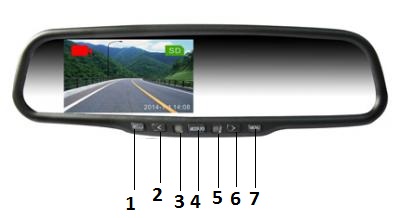 1.Кнопка Записи.2. Регулирование "-" / изменять масштаб изображения.3. Датчик света4. Кнопка МODE5. Датчик работы видеорегистратора.6. Регулирование "+" / изменять масштаб изображения.7. Кнопка МЕНЮФункциональные особенностиДатчик изображений: 3,2-мегапиксельная CMOS
Размер экрана: 4,3"
Объектив: 140 градусов А+ градуированный полностью стеклянный тип
Пиксели изображения: 2 миллиона пикселей (динамическое)
3,2 миллиона пикселей (статическое)
Формат изображения: JPEG
Разрешение изображения: 2048*1536(3M) 1920*1080 (2M)
1280*960(1,2M) 640*480 (VGA)
Формат видео: AVI, поддерживает H.264
Режим записи: Full HD - 1920*1080 (30 кадров)
HD - 1920*720 (30 кадров)
HD - 1920*720 (60 кадров)
VGA - 640*480 (30 кадров)
Цифровой зум: 4 x цифровой зум внутри/снаружи
Динамик: встроенный высококачественный динамик; Микрофон: встроенный
Видеофрагмент: 1мин/3мин/5мин/10мин
Установка экспозиции: EV-2 ~ EV+2
Частота: 50Гц/60Гц
Аккумулятор: встроенный литий-ионный аккумулятор, 3,7 В, 200 мА
Язык экранного меню: Английский/Испанский/Португальский/Русский/Китайский/Японский/Немецкий/Итальянский и т.д.
USB: USB2.0
Карта памяти: поддерживает TF-карты большой емкости до 32 Гб
Чувствительность защиты: Выключена/Уровень 1/Уровень 2/Уровень 3/Уровень 4
Гироскоп: компенсация мерцания видео + стабилизация изображения
Обнаружение движения: 5с/10с/30с/1минВоспроизведение записанного видео и фотоПосле включения регистратора нажмите кнопку REC  чтобы выключить запись. После этого нажмите кнопку “MODE” два раза, чтобы войти в режим воспроизведения фото и еще один раз для просмотра видео.Для перелистывания записанных сюжетов используйте кнопки (<)  и (>).Для запуска воспроизведения выбранного видео сюжета нажмитекнопку REC.Подключение регистратора к компьютеруВыключите регистратор и подключите его к USB-порту компьютера.После включения выберите пункт НАКОПИТЕЛЬ- Накопитель: Режим доступа с компьютера к файлам  на SD-карте.


Сертифицировано Рост Тест №  РОСС НК.АВ51.В00317 изготовитель Best Electronics LTD,адрес производства: Room15A 15/F Hillier Commercial Centre 65-67 Bonham Strand East Sheung Wan, Hong Kong.Гонконг Поставщик в РФ: ООО «Бэст Электроникс Рус», адрес Россия, г. Пермь, ул. Екатерининская 52, тел. +7(342)299-99-87

Примечание: 
В соответствии с проводимой политикой постоянного усовершенствования технических характеристик и дизайна, производитель оставляет за собой право на внесение изменений без предварительного уведомления.Использование регистратораВключение/выключение регистратораВыключение экрана: Нажмите и удержите  кнопку питания (MODE). Регистратор выключится, зеленый индикатор потухнет.Зарядка аккумулятора регистратораВидеорегистратор работает от бортовой сети автомобиляАккумулятор рассчитан на завершение записанного видео после записи.
Принудительное отключение дисплея:
Для принудительного выключения нужно зажать кнопку MODE на 3 секунды и отпустить, экран отключиться. Чтобы включить, нужно нажать на кнопку MODE один раз, экран включиться.Использование карт памятиИспользуйте карты памяти micro SD, 6-10 class. Аккуратно вставьте карту памяти в предназначенный для нее слот. Нажмите на карту. Если она не вставляется до конца, переверните и вставьте ее снова. Нажмите на карту, пока не почувствуете щелчок фиксирующий ее.Для того, чтобы изъять карту, нажмите на нее до появленияхарактерного щелчка. После этого извлеките карту из слота.Использование экранаПримечание: В случае необходимости, объективы камер  можно повернуть на 20 градусов.Работа с регистратором1. Для переключения режимов работы (видеорегистратор/фотоаппарат/просмотр  видеороликов) регистратора используйте кнопку МОDE.2. Кнопка вверх (>) включает оптический ZOOM  (приближение), а кнопка (<) возвращает в исходное состояние.3. Для входа в настройки регистратора нажмите  MENU.Настройки в режиме “Видео”Пункты меню, для входа в режим МЕНЮ нажмите кнопку MENU :- Режим видео: Установите разрешение.
-Качество: Установить качество видео.- Цикл записи: Длительность фрагментов видеозаписи  при циклической записи. Выкл (до заполнения карты памяти)/1/3/5/10-минутные фрагменты
-Задержка выключения: Выключение  через (1/2/3/5 минут).-Motion event REC: Начало записи  после включения через (5сек/10сек/30сек)
- Запись звука (Вкл/Выкл)Нажмите кнопку MENU. Нажав 4 раза, указатель переключится на значок с «гаечным ключом». Это режим основных настроек регистратора. Пункты настроек:- Дата и время: Установка даты и времени, Нажмите кнопку вниз (>) и выберите пункт  ДАТА/ВРЕМЯ, нажмите REC , кнопками (<), (>) 